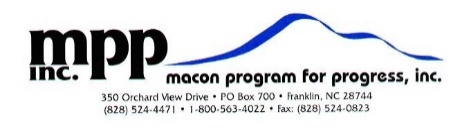 Job OpeningChild Care Health Consultant:  Provide general and targeted consultation, coaching and training to the early childcare administrators, educators, facility owners, healthcare professionals and families in Macon County.  The cooperating agency for the Child Care Health Consultant is Region A Partnership for Children.   Essential Duties:Offer technical assistance through:General Consultation:  Responding to e-mail and telephone requests for resources, training, and providing general information to all childcare facilities in Macon County.  Targeted Consultation:  Short-term technical assistance, typically focused on a specific issue or urgent need utilizing the NC Health and Safety Assessment Tool.  Comprehensive Consultation:  Long-term technical assistance involving observation, on-going assessment and the development of a quality improvement plan that includes multiple areas of identified needs.  Coaching:  Relationship-based strategies that support the knowledge and practice early educators are interested in developing or improving utilizing reflective components. Training:  General consultation or targeted and comprehensive consultation.Advocacy:  Serves on local committees, writing to the NC Care commission and legislators while providing information in local and regional newspapers, sitting on Individual Family Service Plan (IFSP) and Individualized Education Plan (IEP) meetings to improve services for children and families.  Requirements:Work collaboratively with child care facilities to assess, plan, implement and evaluate strategies to achieve high quality and safe childcare environments.Guide early child care and education programs to achieve best practice standards.Offer targeted and comprehensive consultation based on identified needs to support childcare facilities quality improvement planning.Provide health and safety training to improve health knowledge and skill development to childcare facilities staff.Provide consultation and training for facilities to complete medical plans for children with special health care needs.Act as a liaison to local health professionals and community service agencies by offering health education, community information and referral resources to childcare facilities and families.Provide education and support regarding health, safety and nutrition to families whose children are enrolled in childcare facilities.Advocate for young children by actively serving on and coordinating with local, regional and statewide committees that support healthy growth and development of children.Establish and maintain on-going working relationships with other professionals offering technical assistance to childcare facilities and education settings.Participate in on-going support offered by the NC Child Care Health and Safety Resource Center and the NC CCHC Association.Valid Driver’s License.Education and Experience:Bachelor’s degree in health education or a health related field with experience in health education or degree in nursing and licensed as a Registered Nurse.Must obtain Certificate of Qualification as a NC Child Care Health Consultant within an agreed upon timeframe.  MPP is an EEO/AA Employer.To Apply:Visit Macon Program for Progress website | www.mppnhc.org  Email your resume to admin@mppnhc.orgVisit NC Works office, 23 Macon Avenue, Franklin NC or www.ncworks.gov